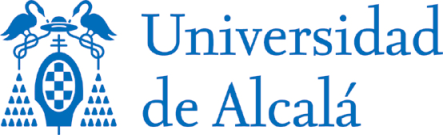 SOLICITUD DE CAMBIO DE TRABAJO FIN DE GRADOCurso 20___-20____DATOS DEL ALUMNO:Apellidos y nombre: DNI: Tfno./s:Correo electrónico:Trabajo Fin de Grado inicialmente asignado:Título: Profesor/a Tutor/a: Departamento: INCIDENCIA / MOTIVO:SOLICITA: Nuevo Trabajo Fin de Grado (2)Título:Profesor/a Tutor/a:Departamento:En caso de no haberse ofertado, Vº Bº Director de Departamento:													(Firma)Los abajo firmantes están de acuerdo con el cambio solicitado por el alumno.Alcalá de Henares, a        de       		     de 20____Fdo.: 					Fdo.:                                          Fdo:          Tutor TFG (1)				Tutor TFG (2)                            Alumno				 PROFESOR/A COORDINADOR/A DE TRABAJO FIN DE GRADO DE FARMACIA